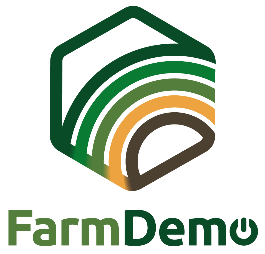 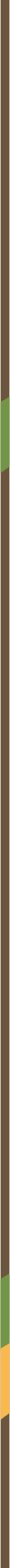 SuostumuslomakeVideotallenteet H2020 NEFERTITI-hankkeelleAllekirjoittamalla tämän asiakirjan ymmärrän, että Tapahtumatyyppi Päivämäärä paikka on osa NEFERTITI-hanketta: Networking European Farms to Enhance Cross Fertilisation and Innovation Uptake Through demonstration.Ymmärrän, että tapahtuman osallistujien välistä vuorovaikutusta voidaan tallentaa videolla ja muilla digitaalisilla tallennuslaitteilla.Ymmärrän, että näitä tallenteita voidaan käyttää koulutustarkoituksiin, esim. kurssien tai tiedotusvideoiden kehittämiseen laajamittaiseen käyttöön tapahtuman aihe. Ymmärrän, että NEFERTITI-hankkeeseen osallistuvat tutkijat voivat analysoida näitä tallenteita ymmärtääkseen tapahtuman osallistujien välisiä (vertais)oppimisprosesseja ja lisätäkseen tietämystä tapahtuman aiheesta.Lisäksi ymmärrän, että nämä tallenteet jaetaan NEFERTITIn hankekumppaneille ja tallennetaan salasanalla suojatulle sharepoint-alustalle. Ymmärrän, että yksittäisten henkilöiden nimet eivät esiinny missään tämän tutkimuksen tuloksena syntyneessä raportissa tai julkaisussa. Annan luvan käyttää näitä tietoja ja tallenteita edellä kuvatulla tavalla ainoastaan edellä mainittuihin tieteellisiin ja opetustarkoituksiin. Tiedän, että tämän hankkeen aikana voin milloin tahansa peruuttaa suostumukseni ja kieltäytyä tallenteista, eikä siitä aiheudu seuraamuksia tai haittaa.Hyväksyessäsi edellä mainitun sinun on allekirjoitettava tämän suostumuslomakkeen jäljennös. Kiitos, että harkitsitte osallistumista tähän tutkimukseen.Hanketta koskevat lisäkysymykset ovat tervetulleita, ja ne voidaan osoittaa seuraavaan osoitteeseen:  
vastuuhenkilön nimi - vastuuhenkilön sähköpostiosoite.Päivämäärä: …………………………………………………………………………………………………………………………….…………Allekirjoitus